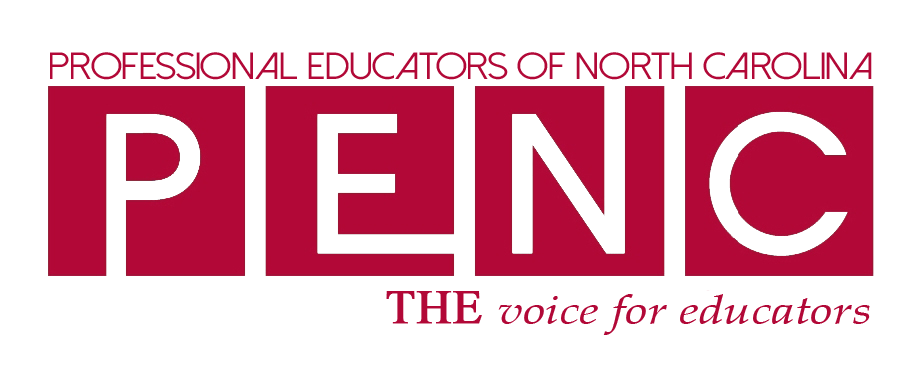 Continuing education grantThe PENC Executive board invites members in good standing who pursue graduate studies in education or leadership. We will support your professional endeavors by making the checkout directly to your college or university. Two scholarships of $500 scholarships will be awarded to selected applicants. Members may apply as many times as they wish, but past recipients of this scholarship are not eligible to reapply. Deadline to apply October 1, 2022I am seeking reimbursement for funds already paid bymyself my schoolI am seeking partial/full paymentmyselfmy schoolPrincipal Statement of Support: All applicants must request a statement of support from their principal to ensure there is appropriate support should the grant be awarded. (Attach documentation to this application.)DIRECTIONSDownload/create a copy of the application.Complete the application in its entirety.  Gather/verify additional documentation needed. Submit completed application with all required documentation (electronically via email) to the review committee at scholarships.grants@pencweb.org by the established deadline.APPLICATIONFull NameMobile PhoneHome AddressPersonal EmailSchool District/LEACurrent PositionCurrent SchoolEvent information: Briefly describe (dates, location, registration fee) and explain whether you are seeking full or partial payment for the event.Registration URL: (Copy/paste registration URL)Impact Statement: Submit a statement of at least 500 outlining how the PD opportunity will positively impact your classroom, school, and/or teaching practice.Electronic signature: Verify accuracy of information contained within this application.Date